Caption Writing Practice For each photo, write a photo caption using the rules you have learned.  Note: All identifying information for these photos is fictional. 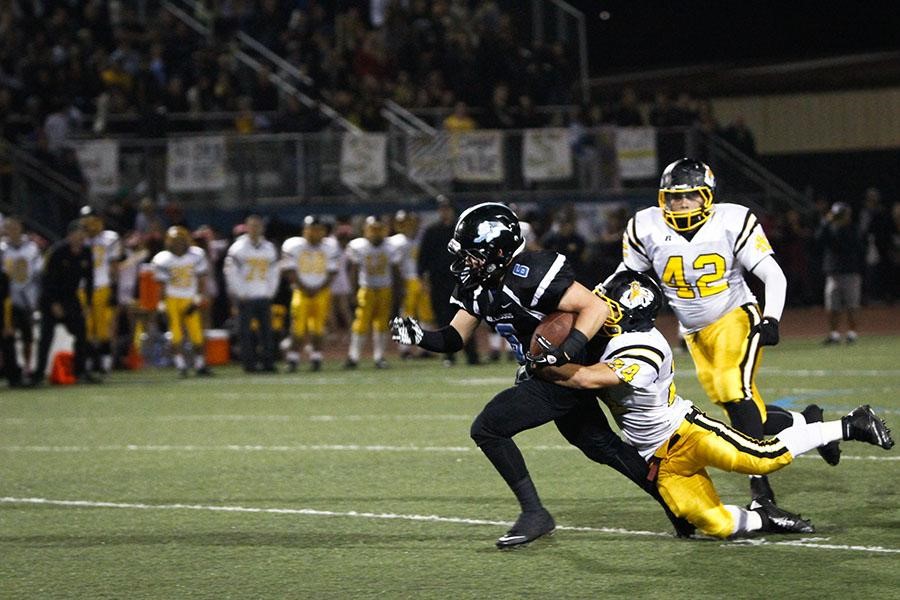 Who: senior running back John SmithWhat: gets first downWhere: home game against Arlington High School When: last Friday Why:Write a yearbook caption with quote: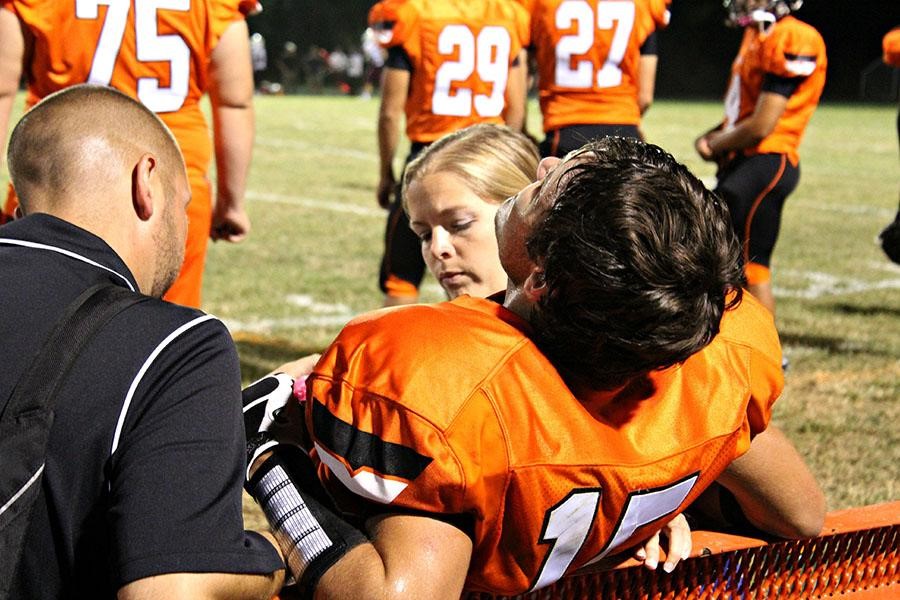 Who: junior quarterback Alex Rodriguez What: gets treated by the trainer Where: Dublin High School When: district playoff game Why: late tackle after a pass Write a yearbook caption with quote: 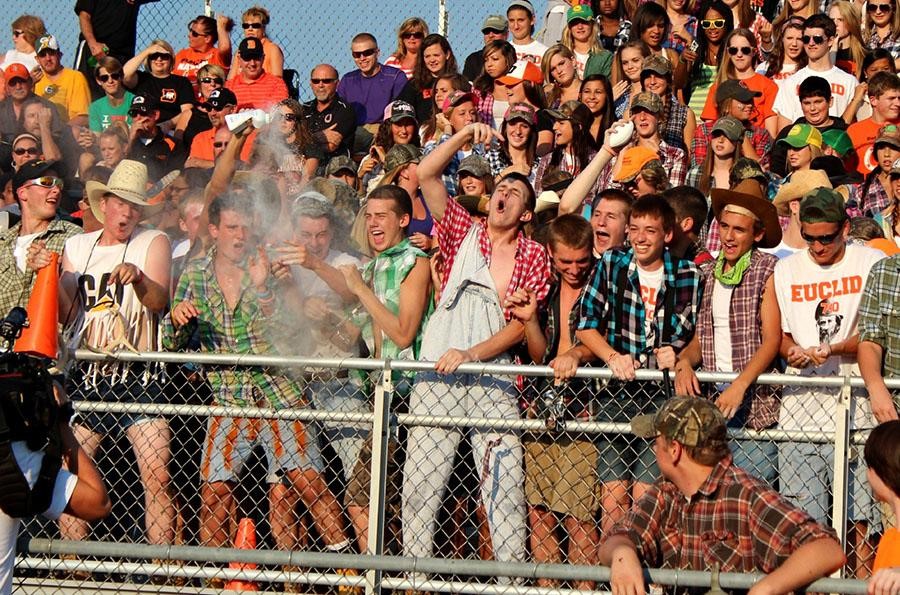 Who: student section members What: celebrate Where: Hayes High School stadium When: during homecoming game Oct 20 Why: after touchdown against rival team Write a yearbook caption with quote: Now, go through the brainstorming process yourself to write captions for the following photos. 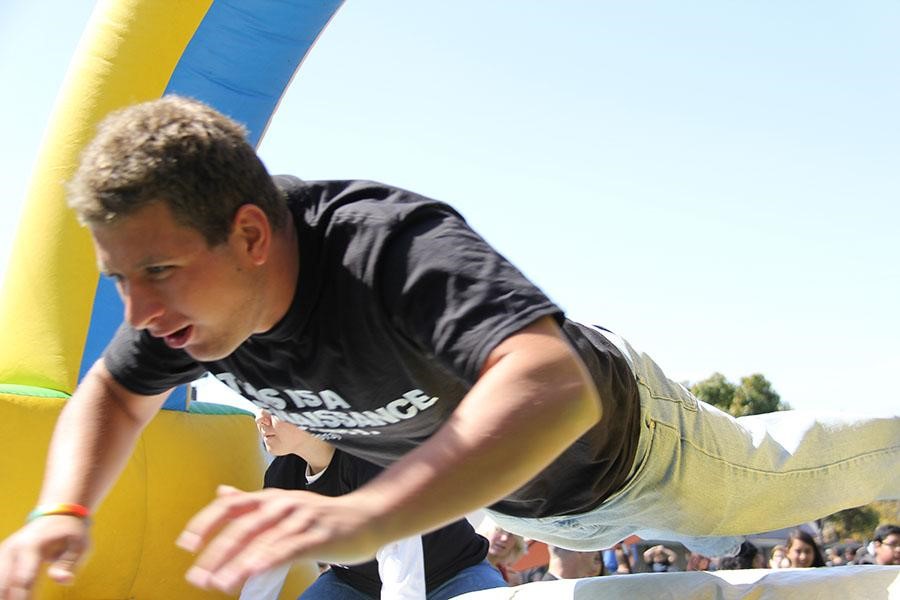 Who:  What:  Where:  When:  Why:  Write a yearbook caption with quote: 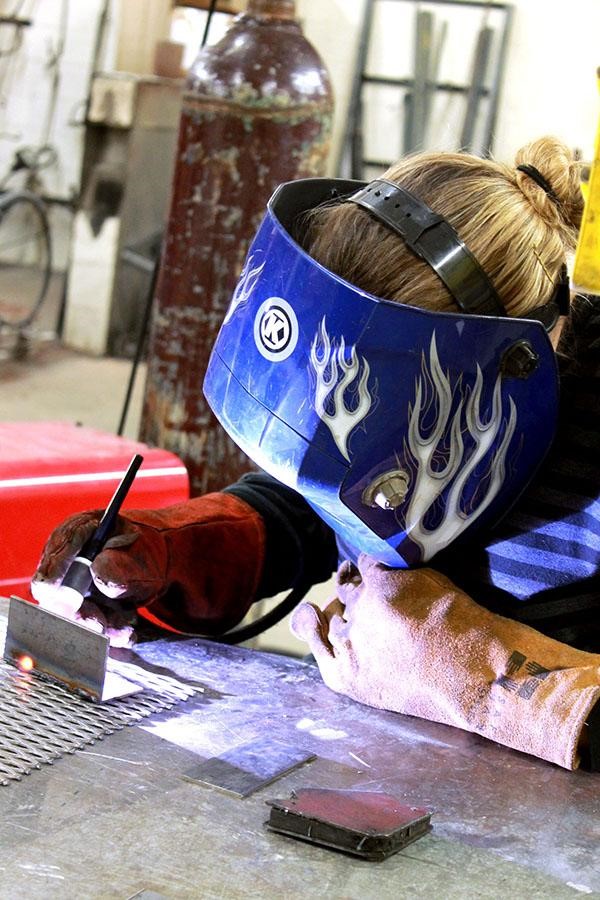 Who:  What:  Where:  When:  Why:  Write a yearbook caption with quote: Who:  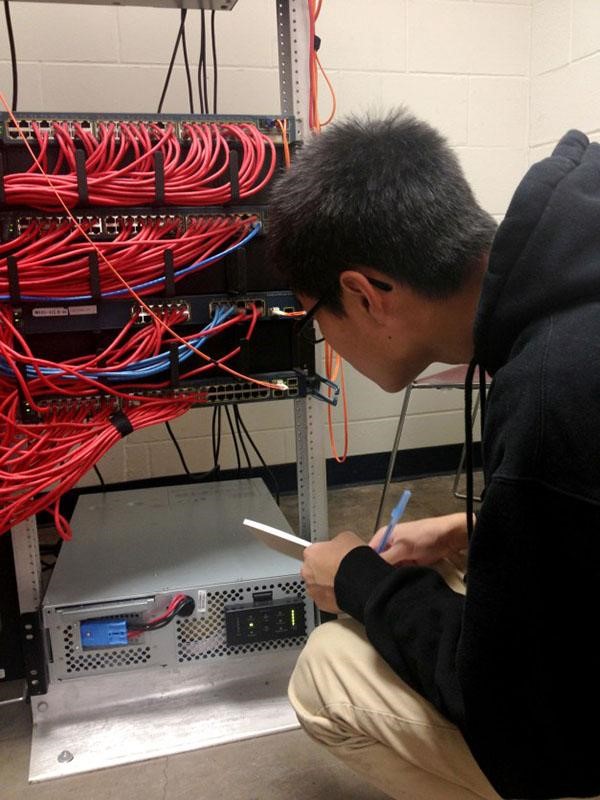 What:  Where:  When:  Why:  Write a yearbook caption with quote: 